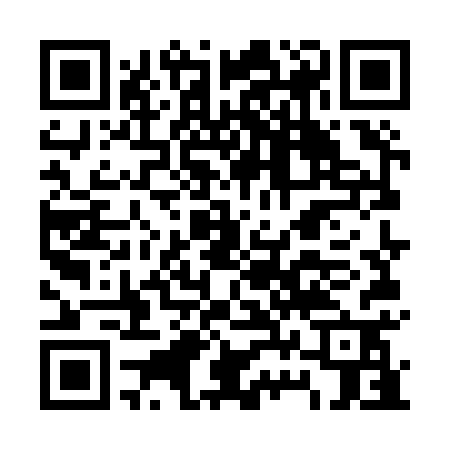 Prayer times for Monte da Torrinha, PortugalMon 1 Apr 2024 - Tue 30 Apr 2024High Latitude Method: Angle Based RulePrayer Calculation Method: Muslim World LeagueAsar Calculation Method: HanafiPrayer times provided by https://www.salahtimes.comDateDayFajrSunriseDhuhrAsrMaghribIsha1Mon5:427:131:336:037:539:192Tue5:407:111:326:037:549:203Wed5:387:101:326:047:559:214Thu5:367:081:326:047:569:225Fri5:357:071:316:057:579:246Sat5:337:051:316:067:589:257Sun5:317:041:316:067:599:268Mon5:297:021:316:078:009:279Tue5:277:011:306:088:019:2810Wed5:266:591:306:088:029:3011Thu5:246:581:306:098:039:3112Fri5:226:561:306:098:049:3213Sat5:206:551:296:108:059:3314Sun5:186:531:296:108:059:3515Mon5:176:521:296:118:069:3616Tue5:156:501:296:128:079:3717Wed5:136:491:286:128:089:3818Thu5:116:481:286:138:099:4019Fri5:106:461:286:138:109:4120Sat5:086:451:286:148:119:4221Sun5:066:431:286:148:129:4422Mon5:046:421:276:158:139:4523Tue5:036:411:276:168:149:4624Wed5:016:391:276:168:159:4825Thu4:596:381:276:178:169:4926Fri4:576:371:276:178:179:5027Sat4:566:351:266:188:189:5228Sun4:546:341:266:188:199:5329Mon4:526:331:266:198:209:5430Tue4:516:321:266:198:219:56